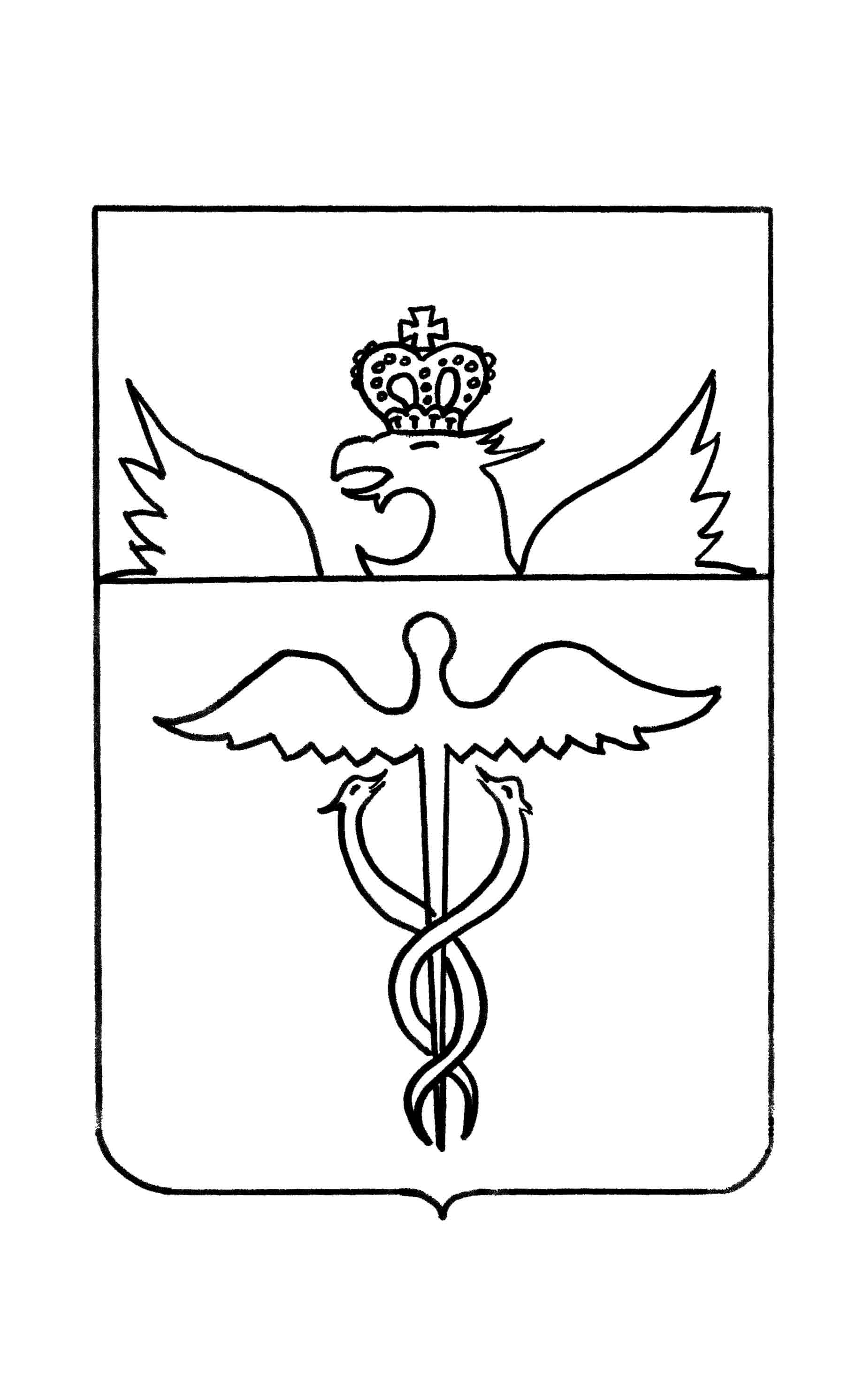 Совет народных депутатовСериковского сельского поселенияБутурлиновского муниципального районаВоронежской областиРЕШЕНИЕот    03.02.2017 года   № 79с. СериковоОб   отчете     главы     Сериковскогосельского    поселения   о    результатахдеятельности  администрации Сериковского  сельского  поселенияза 2016годВ соответствии со статьей 36 Федерального закона от 6 октября 2003 года № 131-ФЗ "Об общих принципах организации местного самоуправления в Российской Федерации", статьей 27  Устава Сериковского сельского поселения Бутурлиновского муниципального района, заслушав отчет главы Сериковского сельского  поселения Варычева Владимира Павловича о деятельности администрации Сериковского  сельского поселения в 2016 году, заключения постоянных комиссий  Совета народных депутатов, мнения депутатов Совета народных депутатов, Совет  народных депутатов Сериковского сельского поселения отмечает, что деятельность главы поселения и возглавляемой ею администрации сельского поселения  за отчетный период  была  направлена  на исполнение полномочий главы сельского поселения, администрации сельского поселения по решению вопросов местного значения, определенных Уставом Сериковского сельского поселения.На основании выше изложенного Совет народных депутатов,Р Е Ш И Л:1. Принять доклад главы Сериковского сельского поселения к сведению. 2. Настоящее решение опубликовать в Вестнике муниципальных правовых актов Сериковского сельского поселения Бутурлиновского муниципального района  Воронежской области.Глава Сериковского сельского поселения                               В.П.Варычев  Приложение к  Решению Совета народных депутатовСериковского сельского поселения                                                                                      от  03.02.2017 года   №79О Т Ч Е ТГлавы Сериковского сельского поселения о своей работе и работе  администрации Сериковского сельского поселения Бутурлиновского муниципального района  Воронежской области  за 2016 годУважаемые жители поселения, приглашенные гости!Вашему  вниманию  предоставляю   отчет  о   работе    администрации Сериковского  сельского поселения за 2016год.В состав Сериковского сельского поселения входит 2 населенных пункта,      центр – с. Сериково. Численность населения  составляет 501 чел., в том числе: трудоспособного -285чел.,  пенсионеров -150 чел.,  детей - 66 чел. Главным направлением деятельности администрации  является обеспечение жизнедеятельности селян, что включает в себя прежде всего содержание социально- культурной сферы, благоустройство улиц, дорог; работа по предупреждению и ликвидации последствий чрезвычайных ситуаций, обеспечение первичных мер пожарной безопасности и многое другое.Для информации населения о деятельности администрации поселения используется официальный сайт администрации, где размещаются нормативные документы. Сайт администрации всегда поддерживается в актуальном состоянии. Для обнародования нормативных правовых актов используются информационные стенды и информационные бюллетени.В Сериковской сельской администрации   постоянно выдаются справки, характеристики, выписки, доверенности. Жителям поселения оказывается помощь в подготовке пакета документов для оформления прав собственности на жилые дома и земельные участки, оформления льгот, детских пособий. В отчетном  году  основными  можно отметить следующие мероприятия:Выполнены работы по ремонту сетей уличного освещения в населенных пунктах село Сериково, село Макогоново, приобретались дополнительно лампы, производилась своевременно оплата за электроэнергию, всего 87 фонарей.Оформили:- помещение  для перевода сельского клуба и ФАПа  в здание школы,- приобрели детскую площадку  - 194 222. Подготовили территорию для размещения детской площадки.Организован еженедельный вывоз ТБО в населенных пунктах  село Сериково, село Макогоново.Регулярно проводилось обкашивание территории,  грейдирование дорог.Очистка дорог от снега.Проводили  следующие мероприятия по благоустройству территории поселения с участием населения:- во всех учреждениях и жителями частного сектора проводились субботники,- в течении года проводились акции с участием детей по защите окружающей среды,- проводилась очистка территории кладбищ.9.К 9 мая дню Победы в В.О.В. были проведены следующие мероприятия:- ремонт памятников,- встреча с ветеранами войны (с проведением огонька),-впервые в поселении был организован «Бессмертный полк» с учениками Сериковской ООШ,  рябята прошли   по селу с  фотографиями  прадедов,    которые участвовали  в Великой Отечественной войне,- митинги у памятников с возложением венков, цветов,- 2 концерта.-  принимали участие в акции «Лес Победы»10. Провели выборы депутатов Государственной Думы Федерального Собрания Российской Федерации.11.Принимали участия в мероприятиях организованных администрацией Бутурлиновского муниципального района:- сельское подворье, ярмарки- в  спортивных мероприятиях:- культурных мероприятиях:  фестивали , смотры.На территории  поселения провели культурные мероприятия:-в сельском клубе провели 61 мероприятие (концерты, дискотеки) так же работают кружки,-в сельской библиотеки проведено 28 мероприятий:  конкурсы, викторины, выставки и т.д.)На администрацию Сериковского  сельского поселения возлагается участие в профилактике терроризма и экстремизма. В рамках исполнения данного пункта, администрацией сельского поселения совместно с работниками  культуры и МОУ Сериковской  ООШ разрабатывается план мероприятий, направленный на профилактику терроризма и экстремизма, который утверждается Советом народных депутатов. Администрацией Сериковского сельского поселения проводилась и проводится работа с населением и организациями по уплате задолженности по земельному налогу, аренде, налогу на имущество физических лиц, транспортному налогу.Недоимка по налоговым доходамна 01.01.2017 год составляетпо  налогу на имущество   -  8,3       тыс.руб. по земельному налогу       - 32,2    тыс.руб. К вопросам местного значения и компетенции относится вопросы формирования, утверждения и исполнения бюджета поселения. В 2016 годуПлан поступлений доходов выполнен.Субвенции на первичный воинский учет – 68,9 тыс.рублей ,Дотация на выравнивание бюджета  469,4 т.р.Межбюджетные трансферты   14,2 т.рВсего доходы поселения  за 2016   составили-  2242,2 тыс.рублей .Расходы бюджета поселения  составили за 2016  год – 3447,0 тыс.рублей.Израсходовано :Общегосударственные вопросы – 1 1630,3 тыс.рублейРаздел культура – 293,2 тыс.рублей :Раздел ЖКХ – 977,0 тыс.рублей.Проблемы поселения… остаются- газификация МКОУ Сериковской ООШ,- ремонт дорог по улицам Новая, Декабристов, Крупской в с.Сериково,- благоустройство сквера,- ремонт здания администрации.Перспективы развития поселения.- Ремонт дорог по улицам  Декабристов,  Крупской, Новая.- Установка детской площадки в с.Сериково.- Ремонт здания администрации.- Огораживание свалки в с.Сериково  и с.Макогоново.- Устройство колодца  в с.Сериково.Глава Сериковского сельского поселения                             В.П.ВарычевПлан (тыс.руб)Факт(тыс.руб)исполнено(тыс.руб)Подоходный налог172286+ 114Доход  от продажи зем.участков0075,85Налог на имущество23,024,3+1,3Земельный налог109,0119,6+ 10,6Аренда земли15,015,7+0,7Аренда помещений44,044,00